МИНИСТЕРСТВО ЗДРАВООХРАНЕНИЯ РОССИЙСКОЙ ФЕДЕРАЦИИФАРМАКОПЕЙНАЯ СТАТЬЯНастоящая фармакопейная статья распространяется на лекарственный препарат Подорожника овального семян оболочки, гранулы дозированные для приготовления суспензии для приема внутрь. Препарат должен соответствовать требованиям ОФС «Гранулы» и ниже приведенным требованиям. Описание. Содержание раздела приводится в соответствии с требованиями ОФС «Гранулы».ПодлинностьМикроскопические признакиОколо 5 г гранул помещают в коническую колбу вместимостью 50 мл, прибавляют 15 мл воды, взбалтывают и оставляют на 12 ч. Взвесь фильтруют через бумажный фильтр, затем осадок на фильтре промывают спиртом 95 %. На предметное стекло наносят 0,15 мл смеси растворителей глицерин – спирт 95 % – хлоралгидрат (1:1:1) и не менее 10-15 частиц исследуемых гранул с фильтра. Готовят микропрепараты в соответствии с требованиями ОФС «Техника микроскопического и микрохимического исследования лекарственного растительного сырья и лекарственных растительных препаратов». При рассмотрении микропрепаратов с поверхности должны быть видны фрагменты полигональных клеток эпидермиса, содержащих слизь; фрагменты красно-коричневого или желтого пигментного слоя, с прилегающими остатками эндосперма; фрагменты в поперечном сечении с эпидермисом, бесцветными спавшимися клетками, пигментным слоем и остатками эндосперма.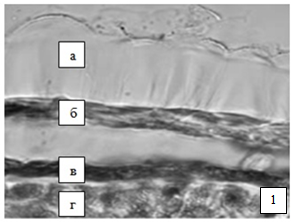 Рисунок – Подорожника овального семян оболочка1 – фрагмент в поперечном сечении: эпидермис со слизью [а], бесцветные спавшиеся клетки [б]; пигментный слой [в]; эндосперм [г] (200×).Качественная реакция0,5 г порошка измельченных гранул помещают в стакан вместимостью 100 мл, прибавляют 30 мл воды, взбалтывают в течение 2 мин, затем фильтруют через стеклянный фильтр ПОР 100 при пониженном давлении. К фильтрату прибавляют 90 мл спирта 96 % и перемешивают; должны наблюдаться хлопьевидные сгустки, постепенно выпадающие в осадок (полисахариды).Тонкослойная хроматография Приготовление растворов Испытуемый раствор. 20 мг порошка измельченных гранул помещают в стакан вместимостью 100 мл, прибавляют 30 мл воды, взбалтывают в течение 2 мин, затем фильтруют в колбу вместимостью 100 мл через стеклянный фильтр ПОР 100 при пониженном давлении. К фильтрату прибавляют 90 мл спирта 96 % и перемешивают. После образования осадка содержимое колбы переносят с помощью спирта 96 % на стеклянный фильтр ПОР 16 и фильтруют при пониженном давлении. Осадок переносят в коническую колбу объемом 100 мл, фильтр промывают 7 мл воды и фильтрат переносят в ту же коническую колбу. В колбу прибавляют 10 мл раствора хлористоводородной кислоты 25 % и нагревают на водяной бане с обратным холодильником в течение 2 ч. После охлаждения содержимое колбы нейтрализуют раствором аммиака водным до pH 6-7 (по универсальной индикаторной бумаге) и переносят в фарфоровую чашку и упаривают при температуре 100-105 оС досуха. Сухой остаток растворяют в 10 мл спирта 70 % и фильтруют через бумажный фильтр.Раствор стандартных образцов (СО). Около 10,0 мг СО арабинозы, 10,0 мг СО ксилозы и 10,0 мг СО галактозы помещают в мерную колбу вместимостью 10 мл, растворяют в 5 мл воды и доводят объем раствора до метки метанолом, перемешивают.Раствор используют свежеприготовленным.На линию старта ТСХ пластинки со слоем силикагеля в виде полос длиной 10 мм и шириной 2 мм наносят 10 мкл испытуемого раствора и раствор СО. Пластинку с нанесенными пробами сушат в течение 5 мин, помещают в камеру со смесью растворителей вода – ацетонитрил (15:85) и хроматографируют восходящим способом. Когда фронт растворителей пройдет около 80 – 90 % длины пластинки от линии старта, ее вынимают из камеры и сушат до удаления следов растворителей. Пластинку обрабатывают аминогиппуровой кислоты реактивом, выдерживают при температуре 120 ºС в течение 5 мин и просматривают при дневном свете. На хроматограмме раствора СО должны обнаруживаться 3 зоны адсорбции (снизу вверх): зона адсорбции желтого цвета (галактоза), зона адсорбции оранжево-красного цвета (арабиноза) и зона адсорбции оранжево-красного цвета (ксилоза). На хроматограмме испытуемого раствора должны обнаруживаться: зона адсорбции желтого цвета на уровне зоны адсорбции СО галактоза, над ней зона адсорбции оранжево-красного цвета на уровне зоны адсорбции СО арабиноза и выше зона адсорбции оранжево-красного цвета на уровне зоны адсорбции СО ксилоза; допускается обнаружение других зон адсорбции (сахара).Размер гранул. От 0,2 до 3 мм. В соответствии с требованиями ОФС «Ситовой анализ».pH. От 3,5 до 4,5. В соответствии с требованиями ОФС «Ионометрия», метод 3.Потеря в массе при высушивании. Не более 5,0 %. В соответствии с требованиями ОФС «Потеря в массе при высушивании» Около 1,0 г (точная навеска) гранул высушивают при температуре 105 оС в течение 5 ч. Однородность дозирования. В соответствии с требованиями ОФС «Однородность дозирования».Показатель набухания. Не менее 35. В соответствии с требованиями ОФС «Показатель набухания».Микробиологическая чистота. В соответствии с требованиями ОФС Микробиологическая чистота».Хранение. В соответствии с требованиями ОФС «Хранение лекарственных средств».Подорожника овального семян оболочки, гранулы дозированные для приготовления суспензии для приема внутрьФСPlantaginis ovatae seminum tunica granuli divisi pro suspension peroraliВводится впервые